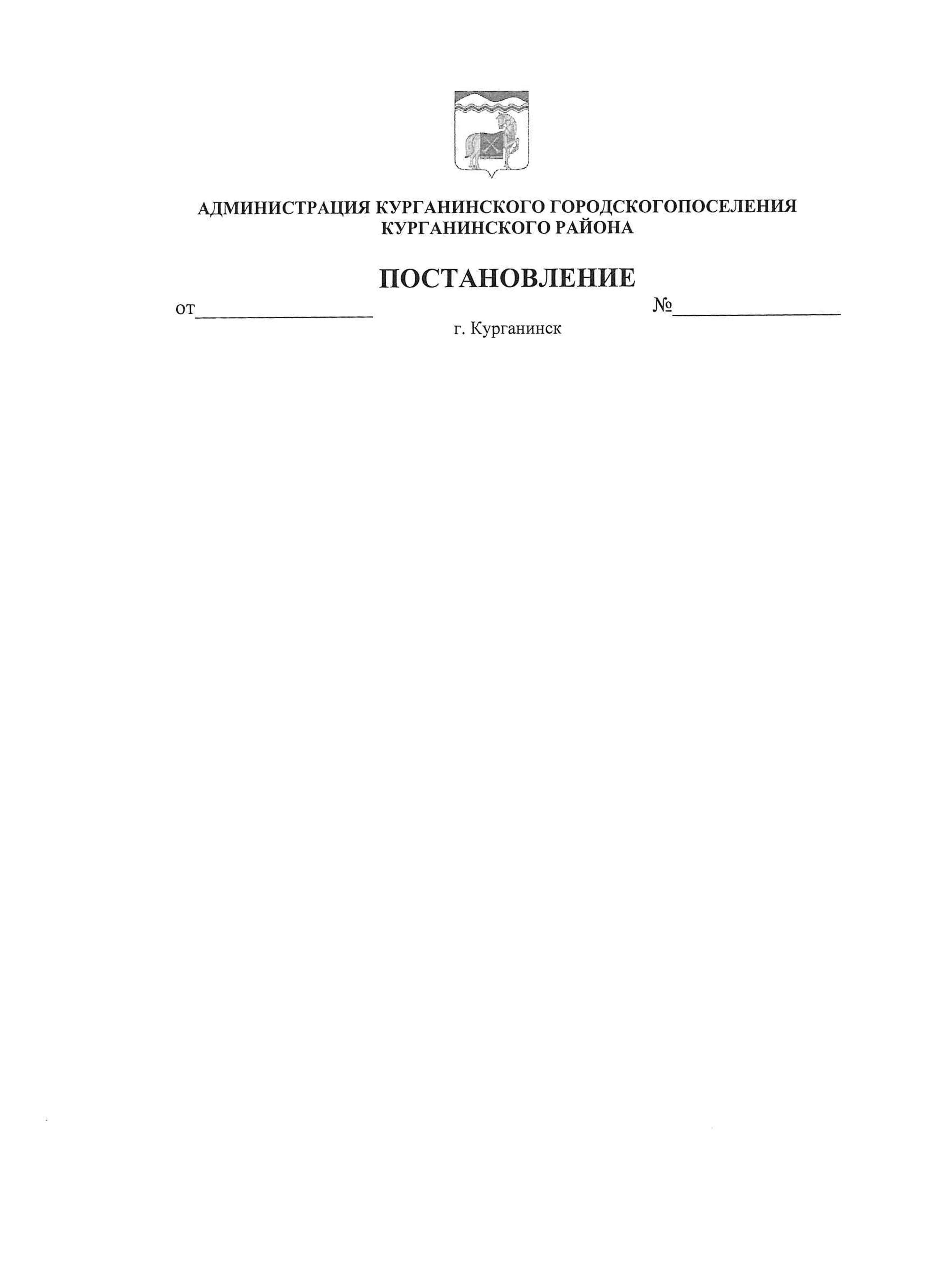 	22/02/2019	98О проведении двухмесячника и субботника по благоустройству, озеленению и наведению санитарного порядка на территории Курганинского городского поселения Курганинского районаВо исполнение законов Российской Федерации от 6 октября 2003 года     № 131-ФЗ «Об общих принципах организации местного самоуправления в Российской Федерации», от 24 июня 1998 года № 89-ФЗ «Об отходах производства и потребления», от 30 марта1999 года № 52-ФЗ «О санитарно-эпидемиологическом благополучии населения», от 10 января 2002 года                             № 7-ФЗ «Об охране окружающей среды» и постановления администрации муниципального образования Курганинский район от 11 февраля 2019 года        № 98 «О проведении двухмесячника и субботника по благоустройству, озеленению и наведению санитарного порядка на территориях населенных пунктов муниципального образования Курганинский район» в целях обеспечения санитарного порядка и чистоты,  повышения уровня благоустройства населённых пунктов поселения и улучшения экологической обстановки на территории  Курганинского городского поселения Курганинского района  п о с т а н о в л я ю:1. Провести на территории Курганинского городского поселения Курганинского района:1) с 1 марта по 30 апреля 2019 года двухмесячник  и 13 апреля  2019 года субботник по благоустройству, озеленению и наведению санитарного порядка территорий населенных пунктов поселения;2) 30 марта 2019 года массовые мероприятия, с привлечением населения, по очистке берегов водных объектов (участков рек) от бытового мусора.         2. Утвердить:         1)  план организационных мероприятий по проведению двухмесячника (приложение № 1);         2) форму отчета о выполненных работах в ходе проведения двухмесячника и субботника по благоустройству и наведению санитарного порядка (приложение № 2).23. Назначить ответственным за своевременное и полное представление данных о ходе проведения двухмесячника и субботника по благоустройству и наведению санитарного порядка на территории Курганинского городского поселения Курганинского района главного специалиста отдела по вопросам жилищно-коммунального  хозяйства   Курганинского   городского  поселения Курганинского района Ахильгова Максима Вячеславовича, контактные телефоны: рабочий (86147) 2-11-66, сотовый (918) 635-04-39.         4. Рекомендовать руководителям организаций и учреждений всех форм собственности и территориальным органам местного самоуправления (ТОС) организовать:а) выполнение работ по благоустройству, озеленению и санитарной очистке на подведомственных, придомовых, внутриквартальных территориях, улицах, площадях, спортивных сооружениях, автомобильных дорогах местного значения, зеленых зонах, рынках, местах торговли,  кладбищах, а также по приведению в порядок фасадов зданий и ограждений предприятий, организаций, частных домовладений;  окраску силовых ограждений тротуаров и надземных линий газопроводов; побелку бордюров, побелку и обрезку деревьев и кустарников, посадку новых саженцев цветов и уходу за ними;б) еженедельно (по пятницам до 12-00 часов) представлять сведения       о ходе проведения двухмесячника в администрацию Курганинского городского поселения Курганинского района по телефонам (86147) 2-22-72, 2-11-66 или на электронный адрес kurg.@mo.krasnodar.ru.  5. Предложить муниципальному унитарному предприятию «Благоустройство» (Остриков):а) выполнить работы по благоустройству рощ, скверов, парков и других зеленых зон отдыха населения, обрезке деревьев и кустарников, посадке новых саженцев, цветов и уходу за ними;б) особое внимание обратить на подготовку к празднованию 74-ой годовщины Победы в Великой Отечественной войне в части содержания памятников, мемориалов, памятных знаков и прилегающих к ним территорий;в) выполнить работы по покраске и ремонту остановок и лавочек, по побелке деревьев и бордюров в парках, жилых микрорайонах и на улицах населенных пунктов поселения; г) обратить особое внимание на устранение недостатков в техническом состоянии детских игровых площадок, провести работы по их восстановлению  и подготовке к летнему сезону;д) провести побелку бордюров, деревьев и фонарных столбов, расположенных вдоль автодорог, тротуаров и в зонах отдыха;е) организовать проведение ликвидации скопления мусора на территории поселения, обратив особое внимание на лесопосадки, полосы отвода автомобильных дорог, берега рек,  водоемов, места массового отдыха населения;ж) организовать проведение  расчистки,  обустройства,  восстановления искусственных и естественных систем по отводу ливневых   и паводковых вод  3в целях предотвращения подтопления территорий;з) проверить установку аншлагов о запрете свалок мусора, в том числе в водоохранных зонах;и) провести мероприятия по наведению санитарного порядка на территориях кладбищ, организовать их опашку и своевременный вывоз мусора с территорий кладбищ;к) привести  в должное санитарное состояние элементы благоустройства, покрытия улиц и дорог, тротуаров, остановок общественного транспорта, малых архитектурных форм,  окраску  ограждений тротуаров.6. Предложить Совету Ассоциации территориального общественного самоуправления Курганинского городского поселения Курганинского района (Гольмейстер):а) провести разъяснительную работу с населением по вопросу уборки с придомовых территорий строительных и инертных материалов;б) организовать работу по наведению санитарного порядка на придомовых территориях индивидуальных жилых домов;в) организовать окраску надземных линий газопроводов, находящихся на территориях домовладений граждан.7. Предложить товариществам собственников жилья и управляющим организациям:а) провести работы по обустройству площадок сбора твердых коммунальных отходов, организовать вывоз древесных остатков с прилегающих к данным площадкам территорий;б) выполнить работы по благоустройству и наведению санитарного порядка на придомовых территориях многоквартирных жилых домов;в) принять меры к восстановлению детских площадок и подготовке их к летнему сезону;г) организовать проведение субботника собственниками жилья многоквартирных жилых домов на закрепленных придомовых территориях. 8. Рекомендовать организациям, оказывающим услуги  по водоснабжению:а) организовать подготовку систем  хозяйственно-питьевого водоснабжения населенных пунктов к безаварийной работе в весенне-летний период, ужесточить контроль за качеством питьевой воды, подаваемой населению;б) организовать выполнение мероприятий по ревизии, обеззараживанию, профилактической промывке водопроводных систем и сооружений.9. Постановление опубликовать в средствах массовой информации и разместить на официальном сайте администрации Курганинского района в сети Интернет. 10. Контроль за выполнением настоящего постановления оставляю за собой.411. Постановление вступает в силу со дня его подписания.Глава Курганинского городского поселения	Курганинского района					                                В.П. Руденко                                                               ПРИЛОЖЕНИЕ № 1ПЛАНпроведения двухмесячника по благоустройству, озеленению и наведению санитарного порядка на территории Курганинского городского поселения Курганинского района с 1 марта по 30 апреля 2019 годаЗаместитель главы Курганинского городскогопоселения Курганинского района                                                А.И. АлексеевПРИЛОЖЕНИЕ №2УТВЕРЖДЕН постановлением администрацииКурганинского городского поселенияКурганинского районаот________________ №_____ОТЧЕТо выполненных работах в ходе проведения двухмесячника                                               и субботника по благоустройству, озеленению и наведению санитарного                                   порядка на территории Курганинского городского поселения                              Курганинского района за период с _________  по ___________ 2019 годаЗаместитель главы Курганинского городскогопоселения Курганинского района                                                  А.И. Алексеев                                                                                УТВЕРЖДЕНпостановлением администрации Курганинского городского поселения Курганинского районаот_________________ №_______№ п/пНаименование мероприятийСрок исполненияОтветственный исполнитель12341Проведение общегородских санитарных дней, согласно плана закрепления территорий за предприятиями, учреждениями и организациями, расположенными на территории Курганинского городского поселения.Проведение субботника2, 15, 22, 29  марта, 5, 12, 19, 26 апреля2019 года13 апреля 2019 года Руководители предприятий, учреждений и организаций; отдел по вопросам ЖКХ администрации Курганинского городского поселения Курганинского района; МУП «Благоустройство»2Очистка городских и хуторских кладбищ, ремонт и благоустройство военно-исторических памятников, братских могил и захоронениймарт-апрель 2019 годаМУП «Благоустройство»;руководители ТОС№ п/пНаименование мероприятийСрок исполненияОтветственный исполнитель12343Очистка проезжей и прилегающей к дорожной части территории, покос обочинмарт-апрель 2019 годаМУП «Благоустройство» 4Приведение в надлежащее санитарное состояние улицмарт-апрель     2019 годаМУП «Благоустройство»;руководители ТОС; руководители учреждений, организаций, учебных заведений5Высадка зеленых насаждений, деревьев, кустарников и цветочных культур, посев травы на газонах и уход за ними в местах общего пользованиямарт-апрель2019 годаМУП «Благоустройство»6Побелка деревьев, бордюровапрель 2019 годаМУП «Благоустройство»;руководители ТОС; руководители предприятий, учреждений и организаций7Окраска ограждений тротуаров дорог местного значения поселениямарт-апрель 2019 годаМУП «Благоустройство» 8Окраска и ремонт остановок,  лавочек и урнмарт-апрель 2019 годаМУП «Благоустройство», арендаторы остановочных павильонов9Ликвидация стихийных  свалок у реки Лаба и на окраинах городамарт-апрель 2019 годаМУП «Благоустройство»; руководители ТОС; руководители предприятий, учрежденийи организаций№ п/пНаименование мероприятийСрок исполненияОтветственный исполнитель123410Наведение порядка в лесозащитных полосах, очистка от мусора и сухостоямарт-апрель 2019 годаРуководители предприятий, учреждений и организаций 11Ремонт автодорог и тротуаровмарт-апрель 2019 годаМУП «Благоустройство»12Расчистка, обустройство, восстановление искусственных и естественных систем по отводу ливневых и паводковых вод (кюветов)март-апрель 2019 годаМУП «Благоустройство»; руководители ТОС; руководители предприятий, учреждений и организаций13Проведение ремонта и окраски фасадов, ограждений приусадебных участков, очистка от мусора участков индивидуальных домовладений, контейнерных площадок многоквартирных домов, высадка, обрезка и побелка деревьевмарт-апрель 2019 годаРуководители ТОС; председатели ТСЖ,руководители управляющих организаций14Проверка готовности систем водоснабжения к безаварийной работе в весенне-летний период, ужесточение контроля за качеством питьевой воды, подаваемой населению Курганинского городского поселения Курганинского района,профилактическая промывка водопроводных систем и сооружениймарт        2019 годаруководители ресурсоснабжаю-щих организаций по водоснабжению№ п/пНаименование мероприятийСрок исполненияОтветственный исполнитель123415Выполнение первоочередных работ по ремонту дорог, детских и спортивных площадок, площадок для сбора бытовых отходов и других объектов внешнего благоустройства. Установка в местах общего пользования необходимого количества урн, контейнеров для сбора мусорамарт-апрель 2019 года МУП «Благоустройство»,руководители управляющих организаций, председатели ТСЖ16Регулярное освещение хода проведения работ в средствах массовой информациимарт-апрель 2019 годаобщий отдел администрации Курганинского городского поселения №п/пНаименование работЕд. изм.Объем выполненных работПримечание123451Посажено деревьевшт.2Посажено кустарниковшт.3Засеяно газоновкв.м4Посажено цветниковкв.м5Выполнена побелка деревьевшт.6Выполнена побелка бордюровкм7Выполнена окраска надземных линий газопроводовкм8Очищено от мусора территорий площадей, парков, скверов, кладбищкв.м9Отремонтировано  дорогкм10Отремонтировано тротуаровкв.м11Приведено в надлежащее санитарное состояние улицкм12Приведено в порядок и отремонтировано придомовых контейнерных площадокед.13Установлено урн для сбора мусора в местах общего пользованияшт.14Ликвидировано стихийных свалокшт.15Отремонтировано и окрашено ограждений индивидуальных домовладенийед.16Отремонтировано фасадов зданийед.17Отремонтировано/построено детских площадок на придомовых территорияхед./ед.18Восстановлено уличного освещениякм.19Отремонтировано/заменено водопроводных системкм/км14Вывезено отходов и мусорат/м3№п/пНаименование работЕд. изм.Объем выполненных работПримечание15Сдано на переработку вторичного сырьят/м316Приняло участиетыс.чел.